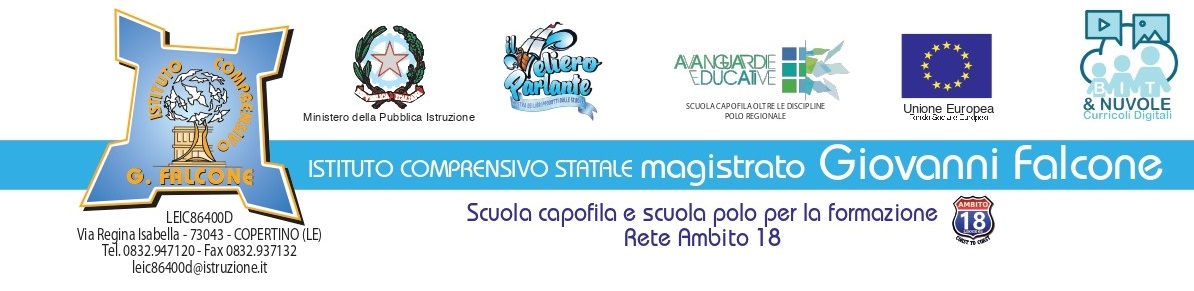 Oggetto: Richiesta Didattica a distanza dal 26 aprile sino alla conclusione dell’anno scolastico 2020/21I sottoscritti 	___________________________________			___________________________________genitori/tutori/affidatari dello/a alunno/a: _________________________________________frequentante la classe ______ sezione ________ della:	Scuola Primaria Scuola Secondaria di I gradoCHIEDONOai sensi del punto 1 dell’Ordinanza N. 121 del 23.04.2021 del Presidente della Giunta della Regione Puglia Michele Emiliano che il proprio/la propria figlio/a possa seguire la DIDATTICA A DISTANZA dal 26.04.2021 e sino al termine dell’anno scolastico 2020/21. Copertino, ___/___/2021Firma di entrambi i genitori/tutori/affidatari________________________________________________________________Tale richiesta deve essere stampata, firmata e inviata entro le ore 18.00 di, DOMENICA 25.04.2021 a:dad.primaria@comprensivofalconecopertino.it  per la SCUOLA PRIMARIAdad.secondaria@comprensivofalconecopertino.it  per la SCUOLA SECONDARIA  DI I GRADOAllaDirigente ScolasticaIstituto Comprensivo “magistrato G. Falcone”COPERTINO